Pasos a seguir para subsanar la documentación requerida :Selecciona Nova Solucitude Electrónica :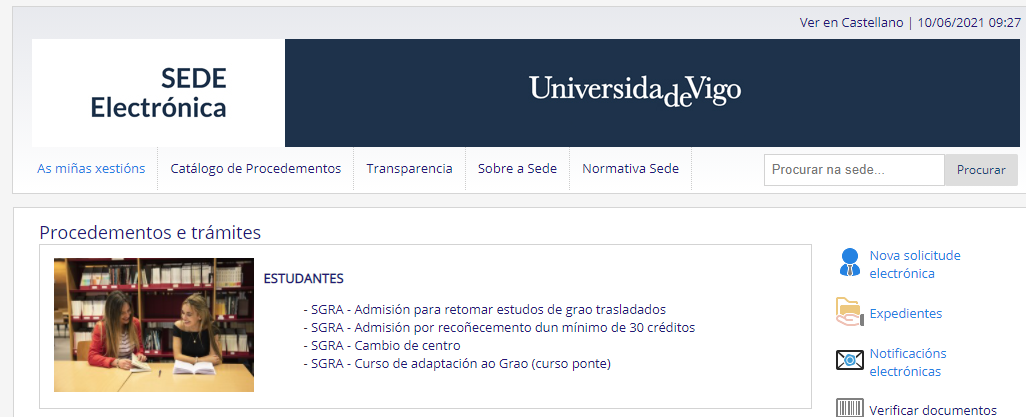 Pincha  SXER-Instancia Xenérica :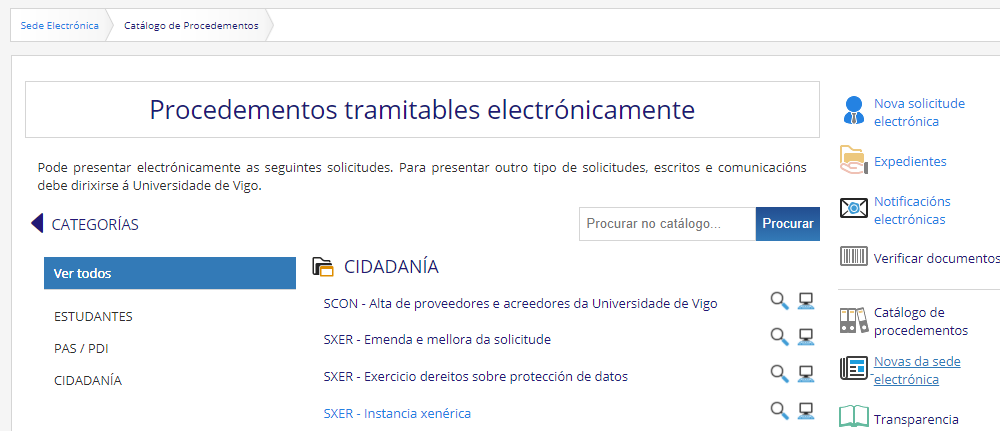 Accede con tu Cl@ve :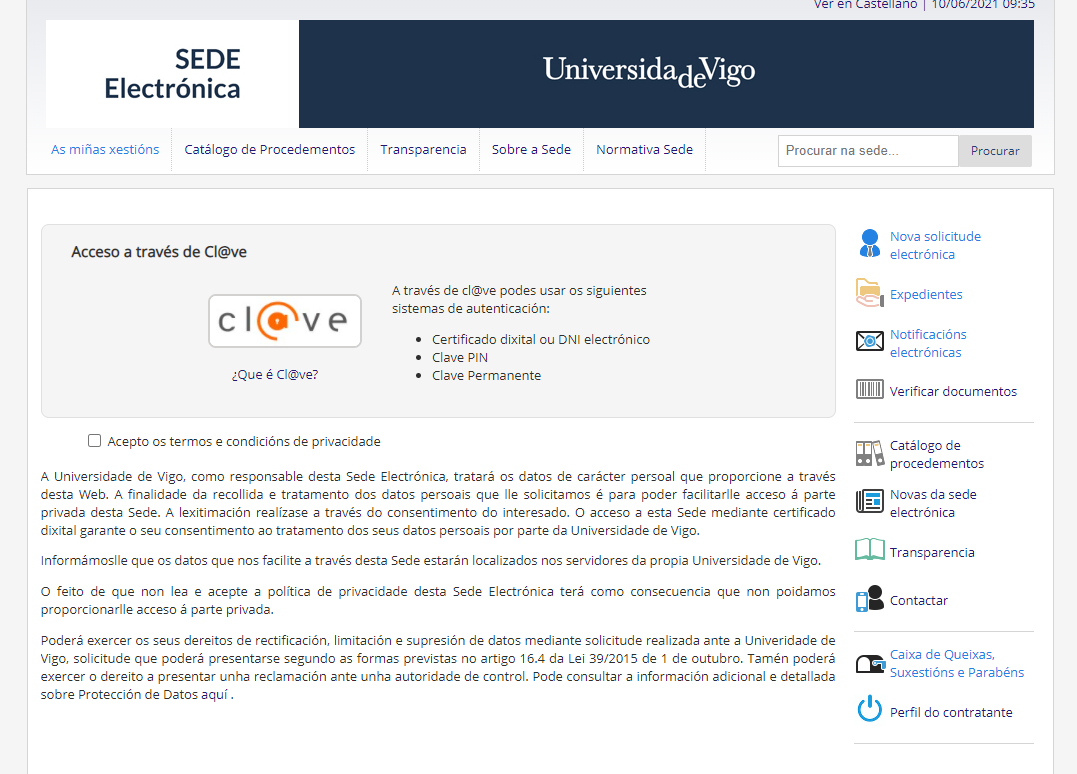 ¡¡¡ SUBE SÓLO LA DOCUMENTACIÓN QUE TE FALTA,NO DUPLIQUES !!!Si tienes algún problema ponte en contacto con outgoing.ori@uvigo.es